ΘΕΜΑ: «Πρόσκληση συμμετοχής σε επιμορφωτική συνάντηση  εκπαιδευτικών ΠΕ05 και ΠΕ06».Αγαπητοί και αγαπητές συνάδελφοι,Σε συνέχεια της πρόσκλησής μας (2/12/2020- αρ. πρωτ 1756) για επιμορφωτικές δράσεις με βασική θεματική την «εφαρμογή της εξ αποστάσεως εκπαίδευσης (σύγχρονης και ασύγχρονης) στο μάθημα των ξένων γλωσσών (Γαλλικά, Αγγλικά) και η παιδαγωγική αξιοποίηση των εργαλείων web 2.0» σας προσκαλούμε στην 3η επιμορφωτική συνάντηση/ δράση με θέμα: «Αξιοποίηση των εργαλείων της πλατφόρμας e-me στο μάθημα της ξένης γλώσσας (Γαλλικά, Αγγλικά)». Η επιμορφωτική συνάντηση θα πραγματοποιηθεί την Παρασκευή  12/2/2021 και ώρα 5.30-8.3. Μπορείτε να συμμετέχετε ακολουθώντας τον σύνδεσμο https://minedu-secondary2.webex.com/meet/haidonatsiΑκολουθεί το πρόγραμμα της επιμόρφωσης:Είμαστε στη διάθεσή σας για επιπρόσθετες πληροφορίες/διευκρινίσεις.Με εκτίμηση Οι Συντονίστριες Εκπαιδευτικού Έργου  ΠΕ05 & ΠΕ06Νάτση Χάιδω & Μπατσίλα Μαριάνθη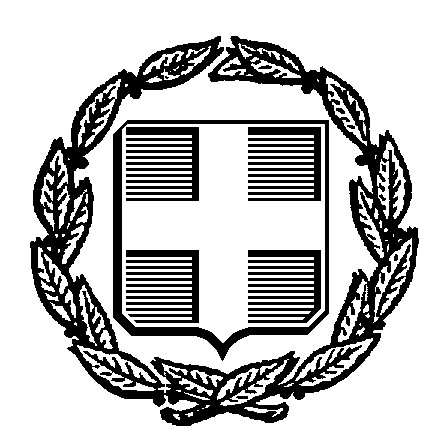 ΕΛΛΗΝΙΚΗ ΔΗΜΟΚΡΑΤΙΑΥΠΟΥΡΓΕΙΟ ΠΑΙΔΕΙΑΣ & ΘΡΗΣΚΕΥΜΑΤΩΝ----ΠΕ.ΚΕ.Σ. Θεσσαλίας, 5  Ιανουαρίου, 2021Αρ.Πρωτ. : 131ΠΕΡΙΦΕΡΕΙΑΚΗ ΔΙΕΥΘΥΝΣΗΑ/ΘΜΙΑΣ & Β/ΘΜΙΑΣ ΕΚΠ/ΣΗΣ ΘΕΣΣΑΙΊΑΣΠΕ.Κ.Ε.Σ. ΘΕΣΣΑΛΙΑΣΔ/νση:  Ηπείρου & Ανθ. Γαζή  412 22 ΛάρισαΤηλ.: 2410619344  e-mail:  pekes@thess.pde.sch.gr Δικτ. Τόπος : http://pekesthess.sites.sch.grΠληροφορίες:Νάτση ΧάιδωΣ.Ε.Ε. ΠΕ05 – Γαλλικής ΓλώσσαςΗπείρου, Θεσσαλίας & Ιονίων Νήσωνe-mail: haidonatsi@gmail.comΜπατσίλα ΜαριάνθηΣ.Ε.Ε. ΠΕ06, Θεσσαλίαςe-mail: ,                   ΠΡΟΣ: Εκπ/κούς ΠΕ05 & ΠΕ06 Α/θμιας & Β/θμιας Εκπ/σηςΠερ. Εν. Λάρισας, Καρδίτσας, Μαγνησίας& Τρικάλων Δια των Δ/νσεων ΠΕ & ΔΕ ( Λάρισας, Καρδίτσας, Μαγνησίας & Τρικάλων )ΚΟΙΝ: ΠΕ.Κ.Ε.Σ ΗπείρουΠΕΔΙΕΚ Θεσσαλίας ΠΕΔΙΕΚ Ηπείρου17:30-17:40Καλωσόρισμα από τις ΣΕΕ ΠΕ05 και ΠΕ0617:40-18:40Δημιουργία κυψέλης, διαχείριση αρχικής σελίδας χρήστη και φακέλου εφαρμογών (e-me store).Δημιουργία δραστηριοτήτων  με το εργαλείο Quiz-Question Set (Multiple choice, Drag and Drop, Fill in the Blanks, Mark the Words, Drag Text, True/False Question, Essay ) του e-me content. Ενδεικτικά παραδείγματα για την ανάπτυξη των δεξιοτήτων κατανόησης  προφορικού/γραπτού λόγου, παραγωγής γραπτού λόγου και γλωσσικής επίγνωσης.Ενσωμάτωση, ανάθεση δραστηριοτήτων και εκπαιδευτικού υλικού στον τοίχο της κυψέλης e-me.Ανάθεση, παρακολούθηση, ανατροφοδότηση εργασιών με την εφαρμογή e-me assignments.Μπατσίλα Μαριάνθη, Σ.Ε.Ε. ΠΕ06Νάτση Χάιδω, Σ.Ε.Ε. ΠΕ05, Επιμορφώτρια Τ.Π.Ε. Β’ 18:40-19:15Δημιουργία δραστηριοτήτων με εργαλεία του e-me content (personality quiz, drag the words, drag and drop) και ενσωμάτωσή τους σε θεματική ενότητα της e-class.Βαρδουλάκη Ελένη, Εκπαιδευτικός ΠΕ0519:15-20:00« Kindness matters: Ψηφιακή ‘κυψέλη’ στην e–me για την Στ’ τάξη, αξιοποιώντας το e–me content και τα e–me assignments».Παπαγούλα Σοφία, Εκπαιδευτικός ΠΕ0620:00-20:30Ερωτήσεις – Διευκρινίσεις